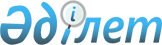 Қазақстан Республикасы Үкiметiнiң кейбiр шешiмдерiне өзгерiстер мен толықтырулар енгiзу туралыҚазақстан Республикасы Үкіметінің 2005 жылғы 30 желтоқсандағы N 1322 Қаулысы



      Қазақстан Республикасының Үкiметi 

ҚАУЛЫ ЕТЕДI

:




      1. Қазақстан Республикасы Үкiметiнiң кейбiр шешiмдерiне мынадай өзгерiстер мен толықтырулар енгiзiлсiн:




      1) "Қазақстан Республикасының әлеуметтiк-экономикалық дамуының 2005-2007 жылдарға арналған орта мерзiмдi жоспары туралы" Қазақстан Республикасы Үкiметiнiң 2004 жылғы 31 тамыздағы N 917 
 қаулысында 
:



      көрсетiлген қаулымен бекiтiлген Қазақстан Республикасының әлеуметтiк-экономикалық дамуының 2005-2007 жылдарға арналған орта мерзiмдi жоспарында:



      "2005-2007 жылдарға арналған қолданыстағы және әзiрленетiн мемлекеттiк және салалық (секторалдық) бағдарламалар бөлiнiсiндегi басымды бюджеттiк инвестициялық жобалардың (бағдарламалардың) тiзбесi" деген 5-бөлiмде:



      2005-2007 жылдарға арналған басымды республикалық бюджеттiк инвестициялық жобалардың (бағдарламалардың) тiзбесiнде:



      "Қазақстан Республикасында бiлiм берудi дамытудың 2005-2010 жылдарға арналған мемлекеттiк бағдарламасы" деген кiшi бөлiмде:



      реттiк нөмiрi 4-жолда:



      7-бағандағы "195500" деген сандар "107000" деген сандармен ауыстырылсын;



      9-бағандағы "350000" деген сандар "438500" деген сандармен ауыстырылсын;



      реттік нөмiрi 8-жолда:



      7-бағандағы "115000" деген сандар "30000" деген сандармен ауыстырылсын;



      9-бағандағы "100000" деген сандар "185000" деген сандармен ауыстырылсын;



      реттiк нөмiрi 9-жолда:



      7-бағандағы "135000" деген сандар "30000" деген сандармен ауыстырылсын;



      9-бағандағы "80000" деген сандар "185000" деген сандармен ауыстырылсын;



      реттiк нөмiрi 10-жолда:



      7-бағандағы "162497" деген сандар "150000" деген сандармен ауыстырылсын;



      8-бағандағы "547903" деген сандар "520500" деген сандармен ауыстырылсын;



      9-бағандағы "400000" деген сандар "439900" деген сандармен ауыстырылсын;



      мынадай мазмұндағы реттiк нөмiрi 10-2-жолмен толықтырылсын:



"10-2. Атырау облысының  БҒМ 2005-  2062088  290997  500000  1271091



       Атырау қаласында      2007



       мұнай-газ саласы



       бойынша техникалық



       және қызмет көрсету



       еңбегiнiң кадрларын



       даярлау және қайта



       даярлау жөнiндегi



       өңiраралық кәсiптiк



       орталық салу                                             ";



      "Бағдарлама бойынша ЖИЫНЫ" деген жолда:



      8-бағандағы "8885186" деген сандар "9357783" деген сандармен ауыстырылсын;



      9-бағандағы "5075380" деген сандар "6664871" деген сандармен  ауыстырылсын;



      "БАРЛЫҒЫ" деген жолда:



      8-бағандағы "202845840" деген сандар "203318437" деген сандармен ауыстырылсын;



      9-бағандағы "161183302" деген сандар "162772793" деген сандармен ауыстырылсын;




      2) "2005 жылға арналған республикалық бюджет туралы" Қазақстан Республикасының Заңын iске асыру туралы" Қазақстан Республикасы Үкiметiнiң 2004 жылғы 8 желтоқсандағы N 1289 
 қаулысында 
:



      көрсетiлген қаулыға 2-қосымшада:



      04 "Бiлiм беру" функционалдық тобында:



      225 "Қазақстан Республикасы Бiлiм және ғылым министрлiгi" әкiмшiсi бойынша:



      011 "Бiлiм беру және ғылым объектілерiн салу және қайта жаңарту" бағдарламасы бойынша:



      төртiншi абзацтағы "195500" деген сандар "107000" деген сандармен ауыстырылсын;



      сегiзiншi абзацтағы "115000" деген сандар "30000" деген сандармен ауыстырылсын;



      тоғызыншы абзацтағы "135000" деген сандар "30000" деген сандармен ауыстырылсын;



      оныншы абзацтағы "162497" деген сандар "150000" деген сандармен ауыстырылсын;



      мынадай мазмұндағы абзацпен толықтырылсын:



      "Атырау облысының Атырау қаласында мұнай-газ саласы бойынша техникалық және қызмет көрсету еңбегiнiң кадрларын даярлау және қайта даярлау жөнiндегi өңiраралық кәсiптiк орталық салу 290997";




      3) "2005 жылға арналған республикалық бюджеттiк бағдарламалардың паспорттарын бекiту туралы" Қазақстан Республикасы Yкiметiнiң 2004 жылғы 22 желтоқсандағы N 1354 
 қаулысында 
:



      көрсетiлген қаулыға 
 231-қосымшада 
:



      "Бюджеттiк бағдарламаны iске асыру жөнiндегi iс-шаралар жоспары" деген 6-тармақ кестесiнiң 5-бағанында:



      үшiншi, тоғызыншы, оныншы және он бiрiншi абзацтардағы "және құрылысын бастау", "және құрылысын салуды бастау" деген сөздер алынып тасталсын;



      мынадай мазмұндағы абзацпен толықтырылсын:



      "Атырау облысының Атырау қаласында мұнай-газ саласы бойынша техникалық және қызмет көрсету еңбегiнiң кадрларын даярлау және қайта даярлау жөнiндегi өңiраралық кәсiптiк орталықтың жобалау-сметалық құжаттамасын әзiрлеу және мемлекеттiк сараптамадан өткiзу.";



      7-тармақтағы "Астана қаласында дарынды балаларға арналған Республикалық мектеп-интернатын," және ", Қарағанды қаласында көру проблемалары бар балалар үшiн 250 орындық мектеп-интернатын, Алматы қаласында көру проблемалары бар балалар үшiн 250 орындық мектеп-интернатын, Л.Н. Гумилев атындағы Еуразия ұлттық университетiнiң кiтапханасын," деген сөздер алынып тасталсын;




      4) "Қазақстан Республикасының әлеуметтiк-экономикалық дамуының 2006-2008 жылдарға арналған (екiншi кезең) орта мерзiмдi жоспары туралы" Қазақстан Республикасы Үкiметiнiң 2005 жылғы 26 тамыздағы N 884 
 қаулысында 
:



      көрсетiлген қаулымен бекiтiлген Қазақстан Республикасының әлеуметтiк-экономикалық дамуының орта мерзiмдi жоспарында:



      "2005-2007 жылдарға арналған қолданыстағы және әзiрленетiн мемлекеттiк және салалық (секторалдық) бағдарламалар бөлiнiсiндегi басымды бюджеттiк инвестициялық жобалардың (бағдарламалардың) тiзбесi" деген 5-бөлiмде:



      2006-2008 жылдарға арналған басымды республикалық бюджеттiк инвестициялық жобалардың (бағдарламалардың) тiзбесiнде:



      "Бiлiм берудi дамытудың 2005-2007 жылдарға арналған мемлекеттiк бағдарламасы" деген кiшi бөлiмде:



      реттiк нөмiрi 1-жолда:



      6-бағандағы "195500" деген сандар "107000" деген сандармен ауыстырылсын;



      8-бағандағы "350000" деген сандар "438500" деген сандармен ауыстырылсын;



      реттiк нөмiрi 4-жолда:



      6-бағандағы "115000" деген сандар "30000" деген сандармен ауыстырылсын; 



      8-бағандағы "100000" деген сандар "185000" деген сандармен ауыстырылсын;



      реттiк нөмiрi 5-жолда:



      6-бағандағы "135000" деген сандар "30000" деген сандармен ауыстырылсын;



      8-бағандағы "80000" деген сандар "185000" деген сандармен ауыстырылсын;



      реттiк нөмiрi 6-жолда:



      6-бағандағы "162497" деген сандар "150000" деген сандармен ауыстырылсын;



      8-бағандағы "427403" деген сандар "439900" деген сандармен ауыстырылсын;



      мынадай мазмұндағы реттiк нөмiрi 8-1-жолмен толықтырылсын:



"8-1. Атырау облысының  БҒМ 2005-  2062088  290997  500000  1271091



      Атырау қаласында      2007 



      мұнай-газ саласы



      бойынша техникалық



      және қызмет көрсету



      еңбегiнiң кадрларын



      даярлау және қайта



      даярлау жөнiндегi



      өңiраралық кәсiптiк 



      орталық салу                                             ";



      "Бағдарлама бойынша ЖИЫНЫ" деген жолда:



      7-бағандағы "19940687" деген сандар "20440687" деген сандармен ауыстырылсын;



      8-бағандағы "29827801" деген сандар "31389889" деген сандармен ауыстырылсын;



      "БАРЛЫҒЫ" деген жолда:



      7-бағандағы "142279148" деген сандар "142779148" деген сандармен ауыстырылсын;



      8-бағандағы "134490681" деген сандар "136052769" деген сандармен ауыстырылсын.




      2. Осы қаулы қол қойылған күнiнен бастап қолданысқа енгiзiледi.

      

Қазақстан Республикасының




      Премьер-Министрі


					© 2012. Қазақстан Республикасы Әділет министрлігінің «Қазақстан Республикасының Заңнама және құқықтық ақпарат институты» ШЖҚ РМК
				